1.   Точка движется с постоянной по модулю скоростью v по окружности радиуса R. Как изменится центростремительное ускорение точки, если ее скорость увеличить вдвое, а радиус окружности вдвое уменьшить?1) уменьшится в 2 раза    		2) увеличится в 2 раза           3) увеличится в 4 раза			4) увеличится в 8 раз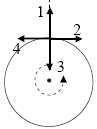 2. Точка движется по окружности, как показано на рисунке. Куда направлено относительно рисунка (вправо, влево, вверх, вниз)  центростремительное ускорение этой  точки? Ответ запишите словом.Ответ:____________________.3. Период обращения тела, движущегося равномерно по окружности, уменьшился в 2 раза. Частота обращения…	1) возросла в 2 раза			2) уменьшилась в 2 раза	3) возросла в 4 раза			4) уменьшилась в 4 раза4. Колесо катится без проскальзывания с постоянной скоростью по горизонтальному участку дороги. Отношение скорости vА точки А на ободе колеса к скорости v0 точки О на оси колеса равно….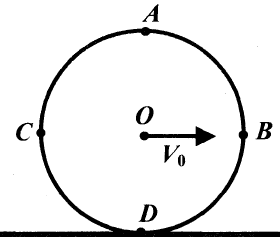 	1) 1 / 2					2)	3) 2					4)  5.  Какова скорость автомобиля, движущегося с центростремительным ускорением 1 м/с2, по закруглению дороги радиусом 100 м?Ответ: _____________м/с.6.  Найдите радиус равномерно вращающегося колеса, скорость точек обода которого равна 3,14 м/с, а частота вращения колеса 4 Гц.Ответ:__________м.7.  Линейная скорость точки на ободе колеса радиусом 50 см равна 10 м/с, а линейная скорость точки, лежащей на том же радиусе, что и первая, но на               10 см ближе к центру колеса, равна…Ответ:_____________м/с.